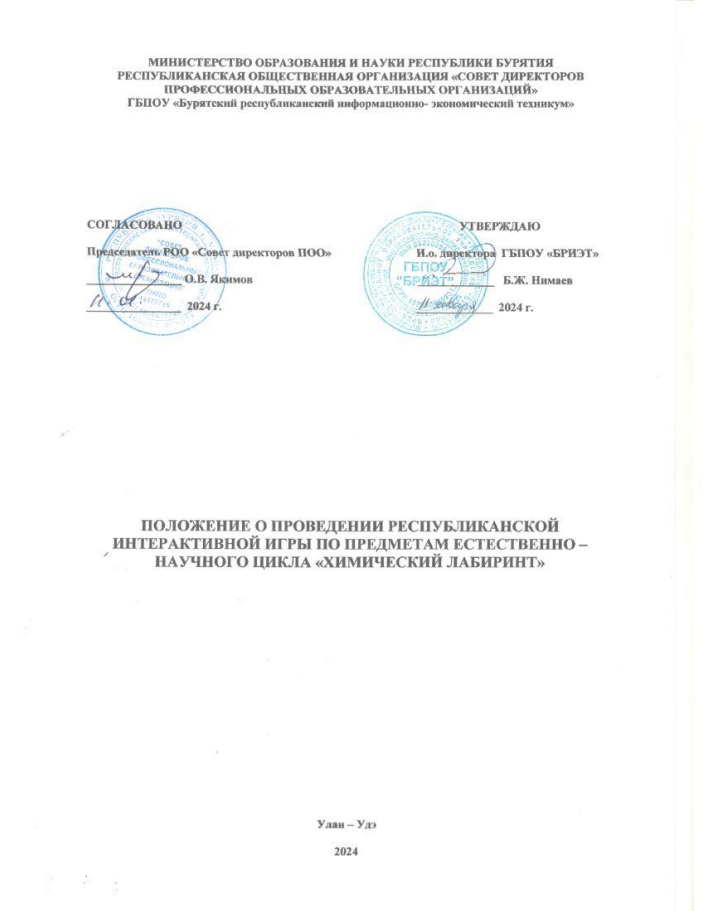 Общие положения          Настоящее положение определяет порядок организации и проведения интерактивной игры (далее - Игры) по предметам естественно - научного цикла «Химический лабиринт» среди студентов ПОО Республики Бурятия, ее организационно- методическое обеспечение, порядок участия и отбора победителей и призеров игры.         Учредителями игры являются Министерство образования и науки Республики Бурятия, РОО «Совет директоров ПОО», ГБПОУ «Бурятский республиканский информационно-экономический техникум».       Цели игры:     Игра  проводится в целях повышения образовательного уровня  и интереса к предметам естественно – научного цикла, уровня теоретических знаний обучающихся и совершенствование их практических навыков в области химии, погружение обучающихся в самостоятельный исследовательский поиск в информационном пространстве ответов на вопросы, содержащиеся в последовательной цепочке заданий.      Задачами игры являются:·  Вовлечение обучающихся  в активную поисковую деятельность, привитие им    навыков самостоятельной исследовательской и поисковой  работы;· Побуждение обучающихся к изучению химической литературы, развитие у них познавательной активности;·  Формирование         у обучающихся         интеллектуально-коммуникативной стратегии;· Оценка базовых и повышенных  знаний участников, их умения ориентироваться в нестандартной ситуации.Организация и проведение Игры2.1 Ответственность за подготовку и проведение игры  возлагается на Оргкомитет. В функции оргкомитета входят:- организация, обеспечение условий проведения мероприятия;- разработка заданий;- разработка критериев оценивания работ обучающихся;- формирование экспертной комиссии;- подведение итогов Игры, награждение победителей.  Состав Оргкомитета:Председатель: Нимаев Б.Ж – и.о. директора ГБПОУ «БРИЭТ»Зам. председателя: Попова Т.Г. - преподаватель ГБПОУ «БРИЭТ»;Байбородина С.В. – преподаватель ГБПОУ «БРИЭТ»;Лазарева Т.Н. – педагог - организатор ГБПОУ «БРИЭТ»;Акатов А.А. – преподаватель ГБПОУ «БРИЭТ»Оргкомитет Игры:- разрабатывает положение Игры;- формирует и утверждает состав экспертной комиссии;- принимает заявки на участие в Игре и формирует списки участников   Игры;- обеспечивает разработку, хранение конкурсных  заданий и их конфиденциальность; - осуществляют анализ результатов проведения  Игры;- готовит наградной материал для награждения победителей Игры;- разрабатывает инструкции для экспертов, участников, руководителей команд;- освещает ход подготовки, проведения и результаты Игры.Программа ИгрыФорма участия: 1 этап – дистанционный (до 10 февраля 2024 г)                            2 этап – очный (15 февраля 2024 г.)Дата проведения очного этапа Игры: 15 февраля 2024 г.Регламент проведения:09:00 – регистрация участников 09:30 – открытие очного этапа Игры 10:00 – начало Игры12:00 - подведение итогов13:00 – церемония награждения.Участники Игры        К участию в олимпиаде допускаются студенты 1 курса ППССЗ, 1 - 2 курсы ППКРС на базе основного общего образования профессиональных образовательных организаций РБ.        Количество участников от учебного заведения на очный этап Игры – команда из 5 человек + руководитель команды (обязательно – единая форма, название и девиз  команды).        Для участия в Игре оформляется заявка установленной формы (см. приложение 1) .Заявки отправить до 25 января 2024 г.(включительно) по электронной почте: super.cemic@yandex.ru       Для  участия  в Игре  подразумевается организационный взнос в сумме 600 руб., согласовано с РОО «Совет Директоров».Порядок организации и проведения ИгрыИгра проводится в два этапа:1 этап ДИСТАНЦИОННЫЙ       Студенты ПОО представляют видеоролик на темы: «Химия в моей профессии» или «Химия вокруг нас» (технические требования к видеоролику см. приложение  2).       Видеоролики направлять на электронную почту super.cemic@yandex.ru до 10 февраля 2024 г., материалы отправленные позже, рассматриваться не будут. Из представленных видеоматериалов будут отобраны 5 лучших видеороликов, авторы которых будут допущены ко 2 этапу.2 этап ОЧНЫЙ       Игра проводится в ГБПОУ «БРИЭТ», расположенному по адресу ул. Павлова, 68, актовый зал.       Во время проведения Игры участникам запрещается иметь при себе: справочные материалы, учебники, атласы, средства связи, фото-, аудио- и видеоаппаратуру, и иные средства хранения и передачи информации.       Каждый участник Игры должен подготовить документ, подтверждающий  факт обучения  в образовательной организации (студенческий билет/зачетная книжка).       Игра проводится по заданиям, составленным Оргкомитетом на основе примерных общеобразовательных программ среднего (полного) общего образования и ФГОС СОО. Задания составлены на основе примерной программы учебного предмета Химия по тематическим направлениям:Теория химического строения органических веществ А.М.БутлероваПредельные и непредельные углеводородыПредельные одноатомные и многоатомные спиртыПрименение углеводородов, спиртов     Члены экспертной комиссии оценивают работы в соответствии с критериямиПринятые жюри решения считаются окончательными. После объявления итогов   Игры апелляции не рассматриваются.Подведение итогов ИгрыЭкспертная комиссия, утвержденная оргкомитетом, определяет победителей и  призеров Игры.Состав экспертной комиссии:Дмитриева А.В., к.б.н, доцент, зав. кафедрой «Земельный кадастр и землепользование» Института Естественных наук БГУ – председатель комиссииХолбоева С.А., к.б.н., доцент кафедры ботаники БГУЦыбикова Н. Л., преподаватель ГАПОУ РБ «Бурятский республиканский хореографический колледж  им. Л. П. Сахьяновой  и  П.Т. Абашеева», почетный работник СПО РФ     Команды - победители Игры определяются по    наивысшей оценке знаний участников.Команды - победители и команды - призёры награждаются дипломами I, II,III степени и призами.Команды - участники получают сертификаты об участии в Игре.     Руководителям, подготовившим команд - победителей и призеров Игры, вручаются благодарственные письма.     Итоги Игры оформляются актом, который утверждается председателем Оргкомитета и руководителем РМО преподавателей химии, биологии, географии ПОО РБ.Контактное лицо – Попова Т.Г.,  89243521488Приложение 1 (обязательное)ЗАЯВКАна участие в республиканской интерактивной игре «Химический лабиринт» среди обучающихся ПОО РБНаименование учебного заведения: _______________________________«____»____________2024 г.Приложение 2Технические требования к видеороликуКонкурсанты выполняют работу самостоятельно. Работа должна соответствовать теме " Химия в моей профессии" или «Химия вокруг нас», иметь титульную заставку.К конкурсу допускаются работы в виде электронного файла формата: MP4, MOV, WMV,MPEG4, AVI.Видеоролик должен быть не менее 30 секунд и не более 4 минут.Готовую видеоработу отправляем/доставляем организатору конкурса по электронному адресу super.cemic@yandex.ru  или физическому адресу г.Улан-Удэ, уп. Павлова 68, ГБПОУ «Бурятский республиканский информационно-экономический техникум». Название файла должно быть составлено в следующем формате (кириллическими или латинскими буквами): Образовательное учреждение, название, разрешение (например: ГБПОУ_БРИЭТ_Видеоролик.mp4). Для создания видеоролика разрешается использовать любое программное обеспечение. На конкурс не допускаются материалы нежелательного и запрещенного содержания.Использовать работы других авторов для участия в конкурсе запрещается. За нарушение авторских прав, ответственность несёт образовательное учреждение или родитель несовершеннолетнего участника, а также сам участник, если он является совершеннолетним.№Ф.И.О участника (полностью)Специальность, курс, группа12345Ф.И.О руководителя команды (полностью)Контактный телефонДолжность